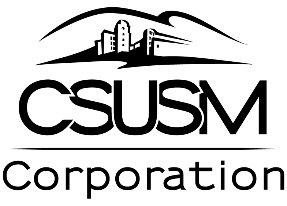   California State University San Marcos CorporationTel: 760 750-4700; Fax: 760 750-4710www.csusm.edu/corp							corp@csusm.eduINDEPENDENT CONTRACTOR AMENDMENTAmendment No.: ___________        PO No.: ____________             Project No.:____________This Amendment No. ___, made and entered into by the California State University San Marcos Corporation, hereinafter called CSUSM Corporation and ______________________, hereafter called Contractor, and collectively referred to as The Parties. The Parties agree to amend the Agreement as follows:REPLACE:WITH:All other terms and conditions of the Agreement shall remain in full force and effect. This Amendment shall be effective as of the date of the last Parties signature. Signatures below indicate acceptance of the terms, conditions, and responsibilities contained herein and represent that the signatories are authorized to bind the respective Parties.Principal Investigator (if applicable)_________________________________    ____________________________________   _______________Name	Signature					DateIndependent Contractor	_________________________________    ____________________________________   _______________Name	Signature					DateCSUSM Corporation	        _________________________________    ____________________________________   _______________Name	Signature					Date		2)Dates services are to be performed:through6)TOTAL FEE $Fee is calculated at:per2)Dates services are to be performed:through6)TOTAL FEE $Fee is calculated at:per